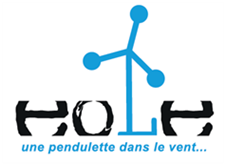 Séquence d’apprentissage2nde BAC PRO Technicien UsinageDurée estimée : 3h	(3x 1 h) ou (2h + 1h) ou (3h d’affilées)Séquence d’apprentissage2nde BAC PRO Technicien UsinageDurée estimée : 3h	(3x 1 h) ou (2h + 1h) ou (3h d’affilées)